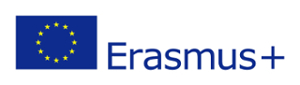 Allegato AMODULO DI CANDIDATURA PER MOBILITA’ ERASMUS+PER L’A.A. 2018 / 2019(mobilità fruibili tra il 01/06/18 e il 30/09/19)Da presentare entro il 30/04/18DA COMPILARE IN STAMPATELLO IN MODO LEGGIBILE Il/La sottoscritto/a ______________________________________________________________________________________,Codice Fiscale |__|__|__|__|__|__|__|__|__|__|__|__|__|__|__|__|Nato/a a______________________________________________________ (Prov. ________), il ______/______/__________,residente in Via/Piazza _____________________________________________________________________ n. ___________,Città ___________________________ (Prov. ____), CAP _____________, Cittadinanza _______________________________tel. cellulare ______________________________, e-mail: ______________________________@______________________,Eventuale domicilio se differente dalla residenza: c/o ________________________________________ Via/Piazza _______________________________ n.______, Città _______________________ (Prov. ______), CAP __________ 
(occorre comunicare tempestivamente all’ufficio Erasmus eventuali cambiamenti dei dati personali, pena l’impossibilità di venire contattati per comunicazioni urgenti)Docente/ staff: 	□ a tempo indeterminato	□ a tempo determinato	□ in utilizzazioneCHIEDE di partecipare alla selezione per l’assegnazione di contributi finanziari per la mobilità internazionale Programma “Erasmus +”.Periodo di partenza: 	1° semestre	2° semestreISTITUZIONI STRANIERE RICHIESTE IN ORDINE DI PREFERENZA (max 3)Istituzione _____________________________________________________________________________________Indirizzo ______________________________________________________________________________________________Città _________________________________ Nazione ___________________________ Codice Erasmus ________________Le seguenti informazioni sono da reperire, a cura del candidato, sul sito web dell’Istituzione estera. Indicare se i dati non sono disponibili. * Nome del Coordinatore Erasmus ______________________________________* Email __________________________@__________________________* Nome del referente dell’Ufficio Erasmus ________________________________* Email __________________________@__________________________Istituzione _____________________________________________________________________________________Indirizzo ______________________________________________________________________________________________Città _________________________________ Nazione ___________________________ Codice Erasmus ________________Le seguenti informazioni sono da reperire, a cura del candidato, sul sito web dell’Istituzione estera. Indicare se i dati non sono disponibili. * Nome del Coordinatore Erasmus ______________________________________* Email __________________________@__________________________* Nome del referente dell’Ufficio Erasmus ________________________________* Email __________________________@__________________________Istituzione _____________________________________________________________________________________Indirizzo ______________________________________________________________________________________________Città _________________________________ Nazione ___________________________ Codice Erasmus ________________Le seguenti informazioni sono da reperire, a cura del candidato, sul sito web dell’Istituzione estera. Indicare se i dati non sono disponibili. * Nome del Coordinatore Erasmus ______________________________________* Email __________________________@__________________________* Nome del referente dell’Ufficio Erasmus ________________________________* Email __________________________@__________________________Per ulteriori sedi rivolgersi direttamente al responsabile Erasmus.Allegati alla presente (obbligatori):	Curriculum vitae in italiano, in inglese o nella lingua dei possibili Istituti ospitanti 	Language Passport in formato europeo	Programma di docenza / lavoro dettagliato (Staff Mobility for Teaching Mobility Agreement o Staff Mobility for Training Mobility Agreement)Il sottoscritto autorizza l’ISSSMC G.Braga di Teramo al trattamento dei dati contenuti in questa domanda per le finalità istituzionali e nei limiti stabiliti dal Decreto Legislativo 196/2003.Teramo, ___________________________	Firma	_______________________________________Dichiarazione sostitutiva di certificazioneresa sotto la propria responsabilità ai sensi e per gli effetti dell’art. 46 del D.P.R. 445/2000 consapevole delle sanzioni penali richiamate dall’art. 76 del D.P.R. 28/12/00 n. 445 in caso di dichiarazioni mendaci e della decadenza dei benefici eventualmente conseguenti al provvedimento emanato sulla base di dichiarazioni non veritiere, di cui all’art. 75 del D.P.R. del 28/12/00 n. 445